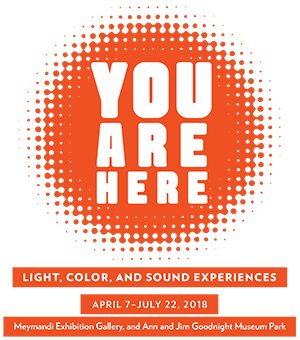 #3 Theo Eshetu:  Anima MundiAudio Description Script by Debbie HipplerTheo Eshetu, an African-European, considers himself a global citizen, and as such, he “creates work that investigates identify and explores what we hold in common, as well as what pulls us apart, especially religion and gender.”  This artwork, a mirrored tunnel, is his attempt to represent “the soul of the world”, the English translation of the title, Anima Mundi. Anima Mundi is a 6-foot-long mirrored tunnel. The opening is 30” square.  The other end of the tunnel is a 17” square that frames a monitor screen. A 24-minute video plays a loop of unending color and black and white images of cultural and religious celebrations, actions, and close-ups of people and facial features taken from multiple media sources.  The mirrored interior creates a never-ending cavern of images of you, peering in, along with the video.  Because the far end of the tunnel is smaller than the opening, the tunnel’s mirrors slope inward and distort the image into an illusion of infinite, concentric circles, lighter towards the center, darker on the edges, creating overall a large sphere or globe as you look broadly into the opening.The sound track changes in tone and intensity as the video loops, ranging from soft and enticing to rapid staccato, not always matching the image but matching the speed of the images.